Atomic Theory Timeline Project			      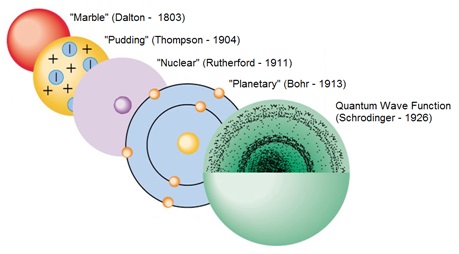 Date Assigned:			Date Due: 				You will create a poster of your assigned scientist that shows how they contributed to the development of atomic theory. Your poster must show any important dates related to the atom or subatomic particles and describe any related theories, models, and experiments. Pictures are welcome. These posters will be used by the class to take notes on the development of the modern atomic theory.Scientists		Democritus/ AristotleJohn DaltonSir William CrookesRobert MillikanJJ ThomsonErnest RutherfordJames ChadwickMax PlanckAlbert EinsteinNeils BohrLouis de BroglieWerner HeisenbergErwin SchrödingerParticles, Theories, Models, & ExperimentsAtomBohr/planetary modelCathode ray experimentCathode ray tubesCharge to mass ratio of electronsDalton’s atomic theoryElectronElectrons as wavesGold foil experimentNeutronNucleusPhotoelectric effectProtonQuantum conceptQuantum mechanical modelRutherford’s modelUncertainty principle